Publicado en Cerdanyola del Vallès el 09/11/2018 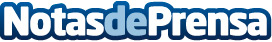 Éxito de participación en el primer concurso de fotografías de las estaciones de servicio NuroilUna de las empresas del Grupo Sabater Nuri, las estaciones de servicio Nuroil, ha cerrado el I Concurso de Fotografías con una participación de 165 candidaturas y mucho nivel entre los participantesDatos de contacto:e-deon.netComunicación · Diseño · Marketing931929647Nota de prensa publicada en: https://www.notasdeprensa.es/exito-de-participacion-en-el-primer-concurso Categorias: Fotografía Automovilismo Cataluña Consumo Industria Automotriz http://www.notasdeprensa.es